Publicado en Zafra de Záncara (Cuenca) el 28/06/2024 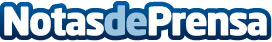 La 'Casa de Campo' de Zafra de Záncara (Cuenca), Premio COACM Arquitectura Obra Nueva ViviendaEs obra de Estudio Canobardin (Julio Cano, Bárbara Bardin y Rosa Cano). Y, según el jurado, el edificio "atrapa el paisaje sosteniendo, desde la modernidad, la tradición viva"Datos de contacto:Javier BravoBravocomunicacion606411053Nota de prensa publicada en: https://www.notasdeprensa.es/la-casa-de-campo-de-zafra-de-zancara-cuenca Categorias: Interiorismo Viaje Artes Visuales Sociedad Castilla La Mancha Ecología Jardín/Terraza Premios Urbanismo Arquitectura http://www.notasdeprensa.es